1. Снова проработать прежний ритм и после тщательной работы вместе со мной на видеоуроке, прислать на видео исполнение заданного ритма. Ребята, которые получили «5» за исполнение этого ритма, просто переставляете в нем такты, меняете их местами, получается новый вариант этого ритма, записываете его в тетради, фотографируете, исполняете с дирижированием левой рукой и присылаете исполнение  этого варианта на видео, вместе с его фотографией.Остальные задания - самостоятельная работа (без видеоотчетов):2. № 170 - петь с дирижированием левой рукой и исполнением ритма правой. 3. Упражнение на «половинки и четверти» под музыкальное сопровождение - прорабатывать дома, под отдельную видеозапись (отправляю ее в WA). 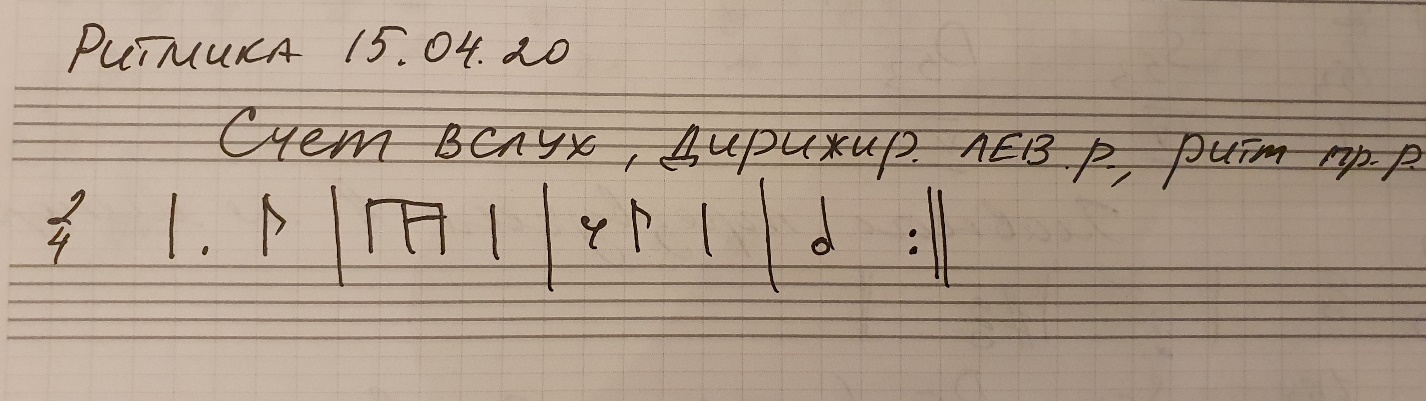 